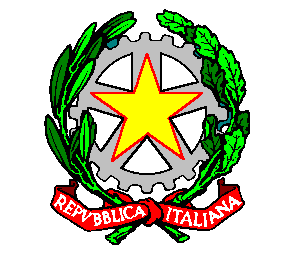 CORTE  DI  APPELLO  DI  CATANIA-----------------------------------------Sezione TerzaUdienza del 13 maggio 2024Procedimenti con trattazione oraleProcedimenti con trattazione cartolareNUMERO D’ORDINENUMERO REG. GEN.ORARIO12376/1909.302492/2309.3031482/1909.3042421/1809.3055475/2310.0062377/1910.0072560/1910.00819/23 (RESCISSIONE)10.0097/24 (RESCISSIONE)10.3010480/1910.3011288/2410.3012631/23 SIGE10.3013129/24 SIGE11.00145441/2311.00151619/2311.3016681/1911.3017684/1911.30182933/1612.00NUMERO D’ORDINENUMERO REG. GEN.12386/1922352/193612/1942390/195561/1962387/1972360/19